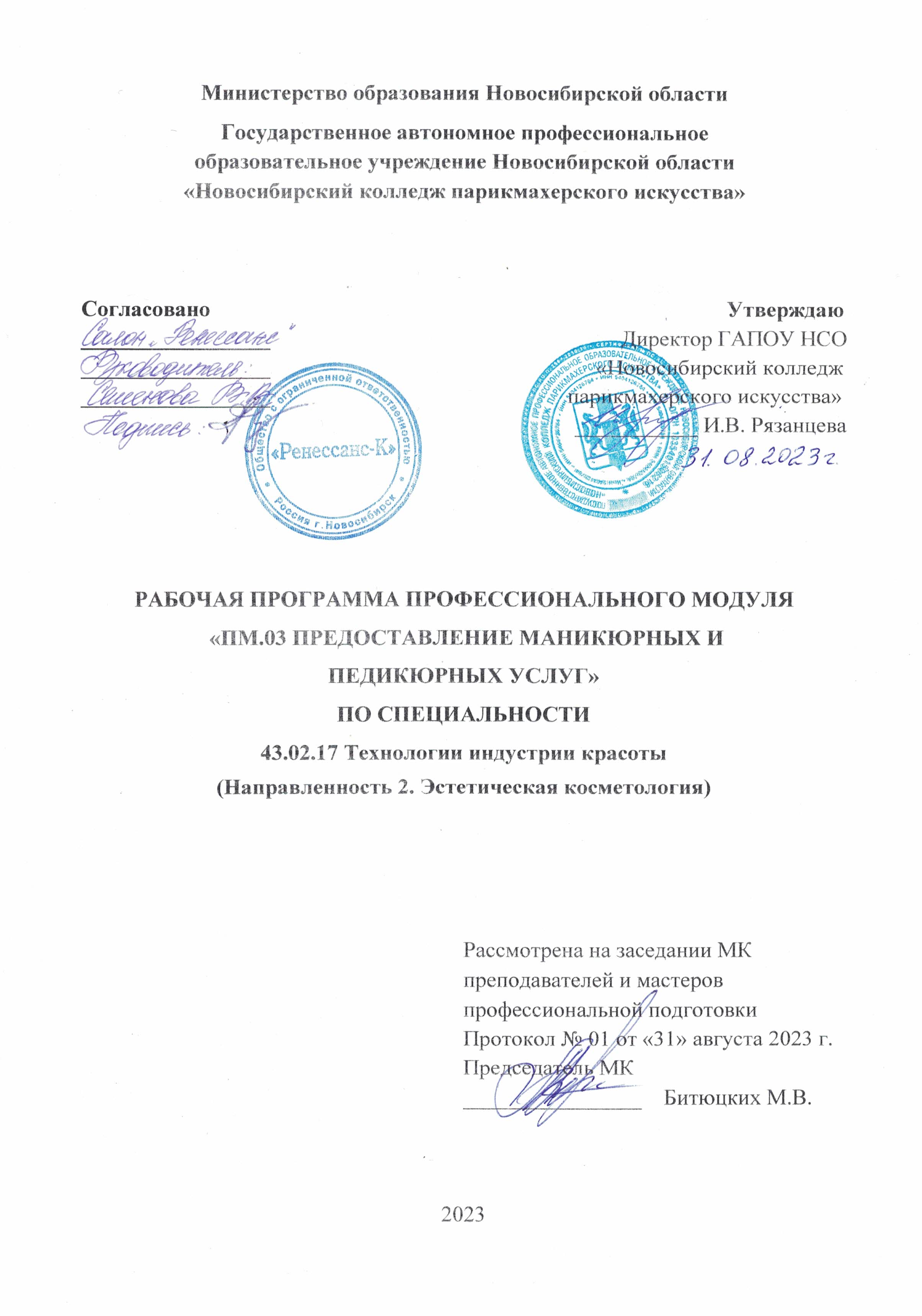 Рабочая  программа профессионального модуля разработана на основе Федерального государственного образовательного стандарта среднего профессионального образования (далее – ФГОС СПО) по специальности 43.02.17 Технологии индустрии красоты, укрупненная группа профессий 43.00.00 Сервис и туризм. Срок получения СПО по ППССЗ в очной форме обучения – 2 года 10 месяцев.Организация-разработчик: ГАПОУ НСО «Новосибирский колледж парикмахерского искусства» Разработчики:Квачева М.А., зам директора по УПР Черницкая Н.В., методист ВКПотапова Е.В., преподаватель ВККРассмотрена и рекомендована к утверждению на заседании методической комиссии преподавателей и мастеров профессиональной подготовки31.08.2023 г.   протокол № 1 ©  ГАПОУ НСО «Новосибирский колледж парикмахерского искусства», 2023СОДЕРЖАНИЕ1. ОБЩАЯ ХАРАКТЕРИСТИКА РАБОЧЕЙ ПРОГРАММЫ ПРОФЕССИОНАЛЬНОГО МОДУЛЯ«ПМ.03 Предоставление маникюрных и педикюрных услуг»1.1. Цель и планируемые результаты освоения профессионального модуляВ результате изучения профессионального модуля обучающихся должен освоить вид деятельности Предоставление маникюрных и педикюрных услуг и соответствующие ему общие компетенции и профессиональные компетенции:Перечень общих компетенций1.1.2. Перечень профессиональных компетенций1.1.3. В результате освоения профессионального модуля обучающийся долженКоличество часов, отводимое на освоение профессионального модуляВсего часов – 432 часа	в том числе в форме практической подготовки – 338 часовИз них на освоение МДК – 324 часа:    МДК.03.01 – 120 часов,     МДК.03.02 – 96 часов,     МДК.03.03 – 108 часов	в том числе самостоятельная работа по всем МДК – 36 часов    практики – 108 часов, 	в том числе учебная – 72 часа				          производственная – 36 часовПромежуточная аттестация – 8 часов  Итого – 440 часов2. СТРУКТУРА И СОДЕРЖАНИЕ ПРОФЕССИОНАЛЬНОГО МОДУЛЯ2.1. Структура профессионального модуля ПМ.03 Предоставление маникюрных и педикюрных услуг2.2. Тематический план и содержание профессионального модуля ПМ.03 Предоставление маникюрных и педикюрных услуг3. УСЛОВИЯ РЕАЛИЗАЦИИ ПРОГРАММЫПРОФЕССИОНАЛЬНОГО МОДУЛЯПМ. 03. «ПРЕДОСТАВЛЕНИЕ МАНИКЮРНЫХ И ПЕДИКЮРНЫХ  УСЛУГ»3.1. Для реализации программы профессионального модуля предусмотрены следующие специальные помещения: Кабинет «Индустрии красоты», оснащенный в соответствии с п. 6.1.2.1 ООП по специальности. Лаборатории «Технологии маникюра и художественного оформления ногтей»; «Технологии педикюра», оснащенные в соответствии с п. 6.1.2.3 ООП по специальности.Мастерская «Салон эстетических, косметических услуг», оснащенная в соответствии 
с п. 6.1.2.4 ООП по данной специальности.Оснащенные базы практики в соответствии с п. 6.1.2.5 ООП по специальности.3.2. Информационное обеспечение реализации программы Для реализации программы библиотечный фонд образовательной организации имеет печатные и электронные образовательные и информационные ресурсы, рекомендованные ФУМО, для использования в образовательном процессе. 4. КОНТРОЛЬ И ОЦЕНКА РЕЗУЛЬТАТОВ ОСВОЕНИЯ ПРОФЕССИОНАЛЬНОГО МОДУЛЯ ПМ.03 ПРЕДОСТАВЛЕНИЕ МАНИКЮРНЫХ И ПЕДИКЮРНЫХ  УСЛУГСтр.ОБЩАЯ ХАРАКТЕРИСТИКА РАБОЧЕЙ ПРОГРАММЫ ПРОФЕССИОНАЛЬНОГО МОДУЛЯ4СТРУКТУРА И СОДЕРЖАНИЕ ПРОФЕССИОНАЛЬНОГО МОДУЛЯ7УСЛОВИЯ РЕАЛИЗАЦИИ ПРОФЕССИОНАЛЬНОГО МОДУЛЯ16КОНТРОЛЬ И ОЦЕНКА РЕЗУЛЬТАТОВ ОСВОЕНИЯ ПРОФЕССИОНАЛЬНОГО МОДУЛЯ18КодНаименование общих компетенцийОК 01.Выбирать способы решения задач профессиональной деятельности применительно к различным контекстамОК 02.Использовать современные средства поиска, анализа и интерпретации информации, и информационные технологии для выполнения задач профессиональной деятельности ОК 03.Планировать и реализовывать собственное профессиональное и личностное развитие, предпринимательскую деятельность в профессиональной сфере, использовать знания по финансовой грамотности в различных жизненных ситуацияхОК 04.Эффективно взаимодействовать и работать в коллективе и командеОК 05.Осуществлять устную и письменную коммуникацию на государственном языке Российской Федерации с учетом особенностей социального и культурного контекстаОК 06.Проявлять гражданско-патриотическую позицию, демонстрировать осознанное поведение на основе традиционных общечеловеческих ценностей, в том числе с учетом гармонизации межнациональных и межрелигиозных отношений, применять стандарты антикоррупционного поведенияОК 07.Содействовать сохранению окружающей среды, ресурсосбережению, применять знания об изменении климата, принципы бережливого производства, эффективно действовать в чрезвычайных ситуацияхОК 08.Использовать средства физической культуры для сохранения и укрепления здоровья в процессе профессиональной деятельности и поддержания необходимого уровня физической подготовленностиОК 09.Пользоваться профессиональной документацией на государственном и иностранном языкахКодНаименование вида(-ов) деятельности и профессиональных компетенцийВД 3Предоставление маникюрных и педикюрных услугПК.3.1Выполнять маникюрные услуги ПК.3.2Выполнять педикюрные услуги ПК 3.3.Выполнять услуги по моделированию и дизайну ногтей ПК 3.4Выполнять санитарно-эпидемиологические требования при предоставлении маникюрных и педикюрных услугВладеть навыкамивыполнения маникюрных услуг; выполнения педикюрных услуг; моделирования ногтей с использованием разных техник и материалов;дизайна ногтей с использованием разных техник и материалов;выполнения санитарно-эпидемиологические требований при предоставлении маникюрных и педикюрных услугУметьвыполнять маникюрные услуги;выполнять педикюрные услуги;моделировать ногти с использованием разных техник и материалов; выполнять дизайн ногтей с использованием разных техник и материалов;соблюдать санитарно-эпидемиологические требования, требования безопасности и охраны труда при предоставлении маникюрных и педикюрных услугЗнатьпсихологию общения и профессиональную этику предоставления услуг по маникюру, педикюру, моделированию и дизайну ногтей; правила, современные формы и методы обслуживания потребителя услуг по маникюру, педикюру, моделированию и дизайну ногтей; правила использования и эксплуатации оборудования, аппаратуры, приспособлений и инструментов для выполнения услуг по маникюру, педикюру, моделированию и дизайну ногтей;состав, свойства и сроки годности профессиональных препаратов и материалов, их воздействие на кожу и ногти; правила использования, нормы расхода косметических, расходных материалов, моющих и дезинфицирующих средств; правила сбора и утилизации отходов производства услуг по маникюру, педикюру, моделированию и дизайну ногтей; анатомия и физиология костно-мышечного аппарата кистей рук, стоп ног, кожи и ее придатков; строение кистей рук, стоп ног и ногтей, классификация форм ногтей; основные признаки повреждения кожи ног и деформации ногтей, причины их возникновения; перечень показаний и противопоказаний к услуге по маникюру, педикюру, моделированию и дизайну ногтей; способы коррекции проблем натуральных ногтей; направления моды в моделировании и дизайне ногтей; технологии выполнения услуг по маникюру, педикюру, моделированию и дизайну ногтей; правила оказания первой помощи клиентам услуг по маникюру, педикюру, моделированию и дизайну ногтей; санитарно-эпидемиологические требования к размещению, устройству, оборудованию, содержанию и режиму работы организаций коммунально-бытового назначения, оказывающих услуги по моделированию и дизайну ногтей Коды профессиональных, общих компетенций, личностных результатовНаименования разделов профессионального модуляВсего, час.В т.ч. в форме практической подготовкиОбъем профессионального модуля, ак. часОбъем профессионального модуля, ак. часОбъем профессионального модуля, ак. часОбъем профессионального модуля, ак. часОбъем профессионального модуля, ак. часОбъем профессионального модуля, ак. часОбъем профессионального модуля, ак. часКоды профессиональных, общих компетенций, личностных результатовНаименования разделов профессионального модуляВсего, час.В т.ч. в форме практической подготовкиОбучение по МДКОбучение по МДКОбучение по МДКОбучение по МДКОбучение по МДКПрактикаПрактикаКоды профессиональных, общих компетенций, личностных результатовНаименования разделов профессионального модуляВсего, час.В т.ч. в форме практической подготовкиВсегоЛабораторных  и практических занятийКурсовых работ (проектов)Самостоя-тельная работаПАУчебнаяПроизводственная1234567891011ПК 3.1, ПК 3.4ОК 01-09ЛР 1 – ЛР 4, ЛР 6 – ЛР 11, ЛР13 – ЛР 15Раздел 1. Технология маникюраМДК 03.01 Выполнение маникюрных услуг1568612086-1436ПК 3.2, ПК 3.4ОК 01-09ЛР 1 – ЛР 4, ЛР 6 – ЛР 11, ЛР13 – ЛР 15Раздел 2. Технология педикюраМДК 03.02 Выполнение педикюрных услуг114729672-1018ПК 3.3, ПК 3.4ОК 01-09ЛР 1 – ЛР 4, ЛР 6 – ЛР11, ЛР13 – ЛР15Раздел 3. Технология моделирования и дизайна ногтей МДК 03.03 Выполнение услуг по моделированию и дизайну ногтей1267210872-128 по ПМ18Производственная практика (по профилю специальности), часов 3636Всего:432230324230-3687236Наименование разделов (междисциплинарных курсов) и тем профессио-нального модуля (ПМ)Содержание учебного материала,лабораторные работы и практические занятия, самостоятельная учебная работа обучающихсяОбъем, акад. ч. / в том числе в форме практической под готовки, акад. ч.123Раздел 1. Технология маникюраМДК 03.01 Выполнение маникюрных услуг Раздел 1. Технология маникюраМДК 03.01 Выполнение маникюрных услуг 120/86 Тема 1.1. Введение  в технологию маникюраСодержание учебного материала2/0Тема 1.1. Введение  в технологию маникюраИстория возникновения ногтевого сервиса. Введение в технологию маникюрных услуг. Нормативные документы, регламентирующие работу специалиста ногтевого сервиса2Тема 1.2. Охрана труда и техника безопасностиСодержание учебного материала4/2Тема 1.2. Охрана труда и техника безопасностиТребования охраны труда и техники безопасности 2Тема 1.2. Охрана труда и техника безопасностиВ том числе практических занятий и лабораторных работ2/2Тема 1.2. Охрана труда и техника безопасностиРабота с нормативными документами по охране труда и технике безопасности2Тема 1.3. Материалы и инструменты для выпол-нения маникюрных услугСодержание учебного материала2/0Тема 1.3. Материалы и инструменты для выпол-нения маникюрных услугОборудование, материалы и инструменты для выполнения маникюрных услуг. Характеристика материалов. 2Тема 1.4. Анатомия кистей рук и ногтейСодержание учебного материала8/2Тема 1.4. Анатомия кистей рук и ногтейСтроение кожи. Строение ногтей. Заболевания кожи рук. Болезни ногтей – инфекционные, неинфекционные. Профилактика распространения заболеваний кожи и ногтей рук. Диагностика состояния кожи и ногтей рук клиента.6Тема 1.4. Анатомия кистей рук и ногтейВ том числе практических занятий и лабораторных работ2/2Тема 1.4. Анатомия кистей рук и ногтейДиагностика состояния кожи и ногтей рук клиента и заполнение диагностической карты2Тема 1.5. Определение ком-плекса маникюрных услуг  Содержание учебного материала2/0Тема 1.5. Определение ком-плекса маникюрных услуг  Определение и согласование с клиентом комплекса услуг маникюра2Тема 1.6.   Санитарная обработка, дезинфекция и стерилизация   инструментовСодержание учебного материала4/2Тема 1.6.   Санитарная обработка, дезинфекция и стерилизация   инструментовТребования к дезинфекции,  стерилизации. Последовательность обработки инструмента, оборудования и рабочего места после клиента.Гигиена,  защита и безопасность мастера.  Внешний вид профессионала2Тема 1.6.   Санитарная обработка, дезинфекция и стерилизация   инструментовВ том числе практических занятий и лабораторных работ2/2Тема 1.6.   Санитарная обработка, дезинфекция и стерилизация   инструментовАнализ информационных материалов и составление  инструкционно-технологической карты (ИТК) по выполнению дезинфекции и стерилизации инструментов и зоны обслуживания (маникюр)2Тема 1.7. Виды маникюра. Организация рабочего места мастера маникюра Этапы выполнения Содержание учебного материала4/0Тема 1.7. Виды маникюра. Организация рабочего места мастера маникюра Этапы выполнения Виды маникюра. Организация рабочего места специалиста по маникюру. Поэтапность выполнения маникюрных услуг. Подготовительные и заключительные работы4Тема 1.8. Опиливание формы ногтей. Покрытие ногтей гель-лаком. Снятие гель-лакаСодержание учебного материала16/12Тема 1.8. Опиливание формы ногтей. Покрытие ногтей гель-лаком. Снятие гель-лакаФормы ногтей. Создание формы ногтя. Техника опиливания ногтевой пластины. Техника обработки поверхности ногтя. Характеристика профессиональных лаков. Техника покрытия ногтей гель-лаком. Покрытие ногтей лаком4Тема 1.8. Опиливание формы ногтей. Покрытие ногтей гель-лаком. Снятие гель-лакаВ том числе практических занятий и лабораторных работ12/12Тема 1.8. Опиливание формы ногтей. Покрытие ногтей гель-лаком. Снятие гель-лакаОтработка приемов опиливания ногтевой пластины4Тема 1.8. Опиливание формы ногтей. Покрытие ногтей гель-лаком. Снятие гель-лакаОтработка приемов обработки поверхности ногтя4Тема 1.8. Опиливание формы ногтей. Покрытие ногтей гель-лаком. Снятие гель-лакаОтработка приемов покрытия ногтей гель-лаком. Отработка приемов снятия гель-лака4Тема 1.9. Выполнения гигиенических видов маникюраСодержание учебного материала30/26Тема 1.9. Выполнения гигиенических видов маникюраТехнологии выполнения гигиенических видов маникюра: европейский, классический, комбинированный, мужской, детский. Подбор техники выполнения с учетом требований клиента индустрии красоты4Тема 1.9. Выполнения гигиенических видов маникюраВ том числе практических занятий и лабораторных работ26/26Тема 1.9. Выполнения гигиенических видов маникюраОтработка приемов выполнения европейского маникюра4+2срТема 1.9. Выполнения гигиенических видов маникюраОтработка приемов выполнения классического маникюра4+2срТема 1.9. Выполнения гигиенических видов маникюраОтработка приемов выполнения комбинированного маникюра4+2срТема 1.9. Выполнения гигиенических видов маникюраОтработка приемов выполнения мужского маникюра4+2срТема 1.9. Выполнения гигиенических видов маникюраОтработка приемов выполнения детского маникюра2Тема 1.10. Выполнение СПА-маникюраСодержание учебного материала20/18Тема 1.10. Выполнение СПА-маникюраТехнология выполнения СПА (ухаживающего) маникюра с учетом требований клиента индустрии красоты.   Особенности применения различных материалов для  СПА-маникюра. Горячий маникюр. Парафинотерапия. Массаж рук (основные приемы, техника выполнения)2Тема 1.10. Выполнение СПА-маникюра В том числе практических занятий и лабораторных работ 18/18Тема 1.10. Выполнение СПА-маникюраОтработка приемов СПА-маникюра с учетом требований клиента индустрии красоты 6   Тема 1.10. Выполнение СПА-маникюраОтработка приемов СПА-маникюра с парафинотерапией4+2срТема 1.10. Выполнение СПА-маникюраОтработка приемов массажа рук. Выполнение массажа рук: кисти, кисти и предплечья4+2срТема 1.11. Аппаратный маникюрСодержание учебного материала28/24Тема 1.11. Аппаратный маникюрТехнология выполнения аппаратного маникюра. Виды фрез, их характеристика. Подбор фрез для работы аппаратом4Тема 1.11. Аппаратный маникюрВ том числе практических занятий и лабораторных работ24/24Тема 1.11. Аппаратный маникюрОтработка приемов  аппаратного маникюра с учетом требований клиента индустрии красоты10+2срТема 1.11. Аппаратный маникюрОтработка приемов комбинированного маникюра (аппарат и щипцы)12  Самостоятельная работа  по Разделу  1. Отработка приемов и техник выполнения гигиенических видов маникюраОтработка приемов и техник выполнения ухаживающих видов маникюра 14Практическая подготовка: учебная практика по разделу 1.Виды работ:Организация рабочего  местаВыполнение подготовительных и заключительных работ по обслуживанию клиентовВизуальный осмотр, диагностика состояния поверхности кожи и ногтей клиента; Подбор и применение профессиональных продуктов для оказания выполняемой услугиВыполнение гигиенических видов маникюра с учетом запросов клиента индустрии красотыВыполнение СПА-маникюра с учетом запросов клиента индустрии красотыВыполнение аппаратного маникюра с учетом запросов клиента индустрии красоты36 Раздел 2. Технология педикюраМДК 03.02 Выполнение педикюрных услуг Раздел 2. Технология педикюраМДК 03.02 Выполнение педикюрных услуг96/72Тема 2.1. Введение  в технологию педикюраСодержание учебного материала2/0Тема 2.1. Введение  в технологию педикюраВведение в технологию педикюрных услуг2Тема 2.2. Охрана труда и техника безопасностиСодержание учебного материала4/2Тема 2.2. Охрана труда и техника безопасностиТребования охраны труда и техники безопасности в педикюрном кабинете. Обеспечение инфекционной безопасности клиента и мастера2Тема 2.2. Охрана труда и техника безопасностиВ том числе практических занятий и лабораторных работ2/2  Тема 2.2. Охрана труда и техника безопасностиАнализ информационных материалов и составление  инструкционно-технологической карты (ИТК) по выполнению дезинфекции и стерилизации инструментов и зоны обслуживания (педикюр)0+2срТема 2.3. Материалы и инструменты для выполнения педикюрных услугСодержание учебного материала2/0Тема 2.3. Материалы и инструменты для выполнения педикюрных услугОборудование, материалы и инструменты для выполнения педикюрных услуг. Характеристика материалов.2Тема 2.4. Анатомия стоп и ногтейСодержание учебного материала2/0Тема 2.4. Анатомия стоп и ногтейСтроение кожи. Строение ногтей. Заболевания кожи стоп. Болезни ногтей – инфекционные, неинфекционные. Профилактика распространения заболеваний кожи и ногтей стоп. Диагностика состояния кожи и ногтей стоп клиента.2Тема 2.5. Определение комплекса педикюрных услуг  Содержание учебного материала2/0Тема 2.5. Определение комплекса педикюрных услуг  Определение и согласование с клиентом комплекса услуг педикюра2Тема 2.6.   Виды педикюра. Организация рабочего места специалиста по педикюру Этапы выполнения педикюраСодержание учебного материала2/0Тема 2.6.   Виды педикюра. Организация рабочего места специалиста по педикюру Этапы выполнения педикюраВиды педикюра. Организация рабочего места. Поэтапность выполнения педикюрных услуг. Подготовительные и заключительные работы2Тема 2.7. Выполнения гигиенических видов педикюраСодержание учебного материала20/18Тема 2.7. Выполнения гигиенических видов педикюраТехнологии выполнения гигиенических видов педикюра: необрезной, классический, комбинированный. Подбор техники выполнения с учетом требований клиента индустрии красоты 2Тема 2.7. Выполнения гигиенических видов педикюраВ том числе практических занятий и лабораторных работ18/18Тема 2.7. Выполнения гигиенических видов педикюраОтработка приемов выполнения необрезного педикюра4+2срТема 2.7. Выполнения гигиенических видов педикюраОтработка приемов выполнения классического педикюра4+2срТема 2.7. Выполнения гигиенических видов педикюраОтработка приемов выполнения комбинированного педикюра6   Тема 2.8. Выполнение СПА-педикюраСодержание учебного материала22/18Тема 2.8. Выполнение СПА-педикюраТехнология выполнения СПА (ухаживающего) педикюра с учетом требований клиента индустрии красоты.   Особенности применения различных материалов для  СПА-педикюра. Парафинотерапия. Массаж стоп (основные приемы, техника выполнения)4Тема 2.8. Выполнение СПА-педикюраВ том числе практических занятий и лабораторных работ18/18Тема 2.8. Выполнение СПА-педикюраОтработка приемов СПА-педикюра с учетом требований клиента индустрии красоты 4+2срТема 2.8. Выполнение СПА-педикюраОтработка приемов СПА-педикюра с парафинотерапией4+2срТема 2.8. Выполнение СПА-педикюраОтработка приемов массажа ног. Выполнение массажа ног: стопы, голень6Тема 2.9. Аппаратный педикюрСодержание учебного материала26/22Тема 2.9. Аппаратный педикюрТехнология выполнения аппаратного педикюра. Виды фрез, их характеристика. Подбор фрез для работы аппаратом. 4Тема 2.9. Аппаратный педикюрВ том числе практических занятий и лабораторных работ22/22Тема 2.9. Аппаратный педикюрОтработка приемов  аппаратного педикюра с учетом требований клиента индустрии красоты12Тема 2.9. Аппаратный педикюрОтработка приемов комбинированного педикюра (аппарат и щипцы)10Тема 2.10. Обработка мозолей и омозоленностей, трещин и вросших ногтейСодержание учебного материала14/12Тема 2.10. Обработка мозолей и омозоленностей, трещин и вросших ногтейТехнологии обработки мозолей и омозоленностей. трещин и вросших ногтей2Тема 2.10. Обработка мозолей и омозоленностей, трещин и вросших ногтейВ том числе практических занятий и лабораторных работ12/12Тема 2.10. Обработка мозолей и омозоленностей, трещин и вросших ногтейОтработка техники обработки мозолей, омозоленностей6Тема 2.10. Обработка мозолей и омозоленностей, трещин и вросших ногтейОтработка техники обработки вросших ногтей, трещин6Самостоятельная работа по Разделу  2.Отработка приемов и техник выполнения гигиенических видов педикюраОтработка приемов и техник выполнения  СПА-педикюра 10Практическая подготовка: учебная практика по разделу 2.Виды работ:Выполнение гигиенических видов педикюра с учетом запросов клиента индустрии красотыВыполнение СПА-педикюра с учетом запросов клиента индустрии красотыВыполнение аппаратного педикюра с учетом запросов клиента индустрии красоты18 Раздел 3. Технология моделирования и дизайна ногтей МДК 03.03 Выполнение услуг по моделированию и дизайну ногтей Раздел 3. Технология моделирования и дизайна ногтей МДК 03.03 Выполнение услуг по моделированию и дизайну ногтей  108/72Тема 3.1.   Моделирование искусственных ногтей   Содержание24/18Тема 3.1.   Моделирование искусственных ногтей   Материалы и инструменты для моделирования искусственных ногтей. Характеристика типс. Виды форм.Гелевая технология моделирования искусственных ногтей на типсах. Акригелевая (полигелевая) технология моделирования искусственных ногтей на нижних формах. Технологии запечатывания и коррекции ногтей6Тема 3.1.   Моделирование искусственных ногтей   Тематика практических занятий 18/18Тема 3.1.   Моделирование искусственных ногтей   Отработка приемов гелевого наращивания  ногтей на типсах. 6Тема 3.1.   Моделирование искусственных ногтей   Отработка приемов акригелевого наращивания ногтей на нижних формах4+2срТема 3.1.   Моделирование искусственных ногтей   Отработка технологии запечатывания и коррекции ногтей6Тема 3.2.  Технология художественного оформления ногтей рукСодержание30/18Тема 3.2.  Технология художественного оформления ногтей рукМатериалы и инструменты для дизайна. Классификация средств декоративной косметикиПлоскостной дизайн. Способы художественного оформления ногтей, их характеристика. Цветосочетание. Виды композиций Технология выполнения  эскизов композиций  художественного оформления ногтейТехника и виды дизайна ногтей с применением гель-лаков. Особенности  использования различных видов гель-лакаТехника и виды дизайна ногтей с  применением  гелевых  красок.   Классификация декоративных элементовПокрытие френч. Виды френча.12Тематика практических занятий 18/18Составление таблицы по цветосочетанию. Подбор композиции. 2Выполнение эскиза композиции  художественного оформления ногтей2Отработка техники дизайна ногтей по мокрому гель-лаку. Аппликативный дизайн   2+2срОтработка техники художественной росписи ногтей с применением  гелевых красок     2+2срОтработка выполнения дизайна ногтей  с применением декоративных элементов  2Отработка техник  френч и  обратного френча на типсах   2+2срТема 3.3.  Технология художественного оформления ногтей стопСодержание18/12Тема 3.3.  Технология художественного оформления ногтей стопТехнология выполнения  эскизов композиций  художественного оформления ногтей стоп.Техника и виды дизайна ногтей  стоп с применением гель-лаков. Особенности  использования различных видов гель-лака.Техника и виды дизайна ногтей стоп с  применением  гелевых красок.  Особенности  использования различных видов гелевых красок 6Тема 3.3.  Технология художественного оформления ногтей стопТематика практических занятий 12/12Тема 3.3.  Технология художественного оформления ногтей стопВыполнение эскиза композиции  художественного дизайна ногтей стоп4Тема 3.3.  Технология художественного оформления ногтей стопОтработка техники дизайна ногтей стоп с применением гель-лака тонкими кистями4Тема 3.3.  Технология художественного оформления ногтей стопОтработка техники дизайна ногтей стоп  в технике стемпинга 4Тема 3.4. Инновации в маникюре и дизайне ногтей Содержание36/24Тема 3.4. Инновации в маникюре и дизайне ногтей Новые виды покрытий и цветосочетаний. Современные тенденции сезонных сочетаний цветов. Зимний дизайн ногтей. Весенние композиции. Цветочные мотивыВыполнение дизайна разными техниками: техники работы с пигментами, техника втирки Новинки акварельного дизайна. Новинки свадебного дизайна. Тематический дизайн.Фантазийный дизайн. Применение разновидностей декоративных украшений  12Тема 3.4. Инновации в маникюре и дизайне ногтей Тематика практических занятий24/24Тема 3.4. Инновации в маникюре и дизайне ногтей Выполнение дизайна с фольгой 2Тема 3.4. Инновации в маникюре и дизайне ногтей Выполнение дизайна с трафаретом2Тема 3.4. Инновации в маникюре и дизайне ногтей Выполнение современного дизайна ногтей стоп2Тема 3.4. Инновации в маникюре и дизайне ногтей Выполнение свадебного дизайна 2Тема 3.4. Инновации в маникюре и дизайне ногтей Выполнение дизайна градиент разными способами 2Тема 3.4. Инновации в маникюре и дизайне ногтей Разработка и выполнение зимнего дизайна2Тема 3.4. Инновации в маникюре и дизайне ногтей Разработка и выполнение весенней композиции2Тема 3.4. Инновации в маникюре и дизайне ногтей Разработка и выполнение свадебного дизайна2Тема 3.4. Инновации в маникюре и дизайне ногтей Разработка и выполнение тематического дизайна2Тема 3.4. Инновации в маникюре и дизайне ногтей Разработка и выполнение фантазийного дизайна2Тема 3.4. Инновации в маникюре и дизайне ногтей Разработка и выполнение дизайна разными техниками0+4срСамостоятельная учебная работа при изучении раздела № 3Самостоятельная работа по Разделу  2.Отработка приемов и техник выполнения моделирования ногтей  Отработка приемов и техник выполнения дизайна ногтей12Практическая подготовка: учебная практика по разделу 3Виды работМоделирование ногтей ног и рук с использованием разных техник, технологий и материалов с учетом требований клиента индустрии красотыВыполнение эскизов композиций художественного оформления ногтей рук, стоп Дизайн ногтей ног и рук с использованием разных техник, технологий  и материалов с учетом требований клиента индустрии красоты18Практическая подготовка: производственная практика  по ПМ.03Виды работ:    Организация рабочего пространства и рабочего процесса. Формирование комплекса услуг ногтевого сервисаВыполнение гигиенических видов маникюра Выполнение  ухаживающих видов маникюра Выполнение гигиенических видов педикюраВыполнение ухаживающих видов педикюраНаращивание искусственных ногтейВыполнение дизайна ногтей с использованием разных техник и материаловПрактическая подготовка: производственная практика  по ПМ.03Виды работ:    Организация рабочего пространства и рабочего процесса. Формирование комплекса услуг ногтевого сервисаВыполнение гигиенических видов маникюра Выполнение  ухаживающих видов маникюра Выполнение гигиенических видов педикюраВыполнение ухаживающих видов педикюраНаращивание искусственных ногтейВыполнение дизайна ногтей с использованием разных техник и материалов3636ВсегоВсего4324323.2.1. Печатные издания. Основные источники 1. Денисова О. А. Технология маникюра и педикюра / О.А. Денисова. – Москва: Академия, 2020. – 240 с.3.2.2. Основные электронные издания1. Денисова О. А. Технология маникюра и педикюра: электронный учебно-методический комплекс / О.А. Денисова. – Москва: Академия, 2020. – URL – . https://academia-moscow.ru/catalogue/5411/481938/2. Ковальчук, Е. М. Специальное рисование с основами пластической анатомии. Практикум : учебное пособие / Е. М. Ковальчук. - Минск : РИПО, 2018. - 114 с. - ISBN 978-985-503-747-8. - Текст : электронный. - URL: https://znanium.com/catalog/product/977823 (дата обращения: 03.04.2022). – Режим доступа: по подписке.3.2.2. Дополнительные источникиАдулова И. В. Технология косметических услуг / И.В. Адулова. – Москва: Академия, 2018.Маникюр и дизайн ногтей. – URL:   http://www.akaziya.ru/index.shtml  Шольц Н. Подология: учебник и иллюстрированный атлас по подологии. Москва: Plastek-Technic, 2017. – 655 с.Орасмяэ-Медер Т., Шатрова О. Наука красоты: из чего на самом деле состоит косметика. – Москва: Альпина паблишер, 2018. – 416 с.Бузовкина, Т. М. Маникюрные работы. Производственное обучение: Учебное пособие / Бузовкина Т.М., Ярмак Н.В. - Минск :РИПО, 2017. - 185 с.: ISBN 978-985-503-707-2. - Текст : электронный. - URL: https://znanium.com/catalog/product/977673 (дата обращения: 31.05.2023).ГОСТ Р 51142-2019 «Услуги бытовые. Услуги парикмахерских и салонов красоты. Общие технические условия». – URL: https://docs.cntd.ru/document/1200164123 СП 2.1.3678-20 "Санитарно-эпидемиологические требования к эксплуатации помещений, зданий, сооружений, оборудования и транспорта, а также условиям деятельности хозяйствующих субъектов, осуществляющих продажу товаров, выполнение работ или оказание услуг" (Зарег. в  Минюсте России 30.12.2020 № 61953) – URL:   https://www.rospotrebnadzor.ru/files/news/SP2.1.3678-20_uslugi.pdfПрофессиональный стандарт «Специалист по предоставлению маникюрных и педикюрных услуг» [Электронный вариант].  – URL:   http://fgosvo.ru/uploadfiles/profstandart/33.003.pdf Периодические изданияЖурнал «Ногтевой сервис». - Издательство «Старая крепость». – URL:   https://cosmopress.ru/periodical/ns.php Электронный журнал IM-kosmetik. – URL:   https://imkosmetik.com Электронный журнал NAILS. – URL:  https://nails-mag.ru/ Код и наименование профессиональных и общих компетенций, формируемых в рамках модуляКод и наименование профессиональных и общих компетенций, формируемых в рамках модуляКритерии оценкиКритерии оценкиМетоды оценкиМетоды оценкиМетоды оценкиПК 3.1. Выполнять маникюрные услуги ПК 3.2. Выполнять педикюрные услугиПК 3.3. Выполнять услуги по моделированию и дизайну ногтей ПК 3.4. Выполнять санитарно-эпидемиологические требования при предоставлении маникюрных и педикюрных услугПК 3.1. Выполнять маникюрные услуги ПК 3.2. Выполнять педикюрные услугиПК 3.3. Выполнять услуги по моделированию и дизайну ногтей ПК 3.4. Выполнять санитарно-эпидемиологические требования при предоставлении маникюрных и педикюрных услугВыполнение работ:– в соответствии с установленными временными  регламентами и нормами потребления расходных материалов, – с соблюдением правил безопасности труда, санитарных норм и требований по стандартам отрасли, – на основе современных технологий и в соответствии с инструкцией производителя профессиональных продуктов для оказания услуг,– с учетом запросов клиента и его индивидуальных особенностейВыполнение работ:– в соответствии с установленными временными  регламентами и нормами потребления расходных материалов, – с соблюдением правил безопасности труда, санитарных норм и требований по стандартам отрасли, – на основе современных технологий и в соответствии с инструкцией производителя профессиональных продуктов для оказания услуг,– с учетом запросов клиента и его индивидуальных особенностейТекущий контроль: тестирование;экспертное наблюдение за решением ситуационных задач, за выполнением лабораторных и практических работ, при подготовке и участии в семинарах, при подготовке рефератов, докладов, проектов и т.д.;экспертная оценка процесса и результата деятельностиЭкспертное наблюдение при выполнении работ на различных этапах практической подготовки, в том числе учебной и производственной практикеИтоговый контроль:контрольная работа; зачёт;экзамен по МДК:экзамен по профессиональному модулюТекущий контроль: тестирование;экспертное наблюдение за решением ситуационных задач, за выполнением лабораторных и практических работ, при подготовке и участии в семинарах, при подготовке рефератов, докладов, проектов и т.д.;экспертная оценка процесса и результата деятельностиЭкспертное наблюдение при выполнении работ на различных этапах практической подготовки, в том числе учебной и производственной практикеИтоговый контроль:контрольная работа; зачёт;экзамен по МДК:экзамен по профессиональному модулюТекущий контроль: тестирование;экспертное наблюдение за решением ситуационных задач, за выполнением лабораторных и практических работ, при подготовке и участии в семинарах, при подготовке рефератов, докладов, проектов и т.д.;экспертная оценка процесса и результата деятельностиЭкспертное наблюдение при выполнении работ на различных этапах практической подготовки, в том числе учебной и производственной практикеИтоговый контроль:контрольная работа; зачёт;экзамен по МДК:экзамен по профессиональному модулюОК 01. Выбирать способы решения задач профессиональной деятельности применительно к различным контекстамОК 01. Выбирать способы решения задач профессиональной деятельности применительно к различным контекстамОбоснование выбора и применения методов и способов решения профессиональных задач применительно к различным контекстамОбоснование выбора и применения методов и способов решения профессиональных задач применительно к различным контекстамЭкспертное наблюдение при выполнении работ на различных этапах практической подготовки, в том числе учебной и производственной практикеЭкспертная оценка процесса и результата деятельностиЭкспертное наблюдение и оценка участия во внеурочной деятельности, в общественной деятельности, в том числе во внутриколледжном  самоуправлении (по выбору)АнкетированиеСобеседованиеЭкспертное наблюдение при выполнении работ на различных этапах практической подготовки, в том числе учебной и производственной практикеЭкспертная оценка процесса и результата деятельностиЭкспертное наблюдение и оценка участия во внеурочной деятельности, в общественной деятельности, в том числе во внутриколледжном  самоуправлении (по выбору)АнкетированиеСобеседованиеЭкспертное наблюдение при выполнении работ на различных этапах практической подготовки, в том числе учебной и производственной практикеЭкспертная оценка процесса и результата деятельностиЭкспертное наблюдение и оценка участия во внеурочной деятельности, в общественной деятельности, в том числе во внутриколледжном  самоуправлении (по выбору)АнкетированиеСобеседованиеОК 02. Использовать современные средства поиска, анализа и интерпретации информации, и информационные технологии для выполнения задач профессиональной деятельностиОК 02. Использовать современные средства поиска, анализа и интерпретации информации, и информационные технологии для выполнения задач профессиональной деятельностиВладение навыками применения современных средств поиска, анализа и интерпретации информации, и информационных технологий для выполнения задач профессиональной деятельностиВладение навыками применения современных средств поиска, анализа и интерпретации информации, и информационных технологий для выполнения задач профессиональной деятельностиЭкспертное наблюдение при выполнении работ на различных этапах практической подготовки, в том числе учебной и производственной практикеЭкспертная оценка процесса и результата деятельностиЭкспертное наблюдение и оценка участия во внеурочной деятельности, в общественной деятельности, в том числе во внутриколледжном  самоуправлении (по выбору)АнкетированиеСобеседованиеЭкспертное наблюдение при выполнении работ на различных этапах практической подготовки, в том числе учебной и производственной практикеЭкспертная оценка процесса и результата деятельностиЭкспертное наблюдение и оценка участия во внеурочной деятельности, в общественной деятельности, в том числе во внутриколледжном  самоуправлении (по выбору)АнкетированиеСобеседованиеЭкспертное наблюдение при выполнении работ на различных этапах практической подготовки, в том числе учебной и производственной практикеЭкспертная оценка процесса и результата деятельностиЭкспертное наблюдение и оценка участия во внеурочной деятельности, в общественной деятельности, в том числе во внутриколледжном  самоуправлении (по выбору)АнкетированиеСобеседованиеОК 03. Планировать и реализовывать собственное профессиональное и личностное развитие, предпринимательскую деятельность в профессиональной сфере, использовать знания по финансовой грамотности в различных жизненных ситуацияхОК 03. Планировать и реализовывать собственное профессиональное и личностное развитие, предпринимательскую деятельность в профессиональной сфере, использовать знания по финансовой грамотности в различных жизненных ситуацияхУспешное участие в учебных проектах, научно-практических конференциях, мастер-классах, профессиональных конкурсах и других мероприятиях, направленных на реализацию профессионального и личностного развития Демонстрация умений применять знания по финансовой грамотности в различных жизненных ситуациях, готовности осуществлять предпринимательскую деятельность в профессиональной сфереУспешное участие в учебных проектах, научно-практических конференциях, мастер-классах, профессиональных конкурсах и других мероприятиях, направленных на реализацию профессионального и личностного развития Демонстрация умений применять знания по финансовой грамотности в различных жизненных ситуациях, готовности осуществлять предпринимательскую деятельность в профессиональной сфереЭкспертное наблюдение при выполнении работ на различных этапах практической подготовки, в том числе учебной и производственной практикеЭкспертная оценка процесса и результата деятельностиЭкспертное наблюдение и оценка участия во внеурочной деятельности, в общественной деятельности, в том числе во внутриколледжном  самоуправлении (по выбору)АнкетированиеСобеседованиеЭкспертное наблюдение при выполнении работ на различных этапах практической подготовки, в том числе учебной и производственной практикеЭкспертная оценка процесса и результата деятельностиЭкспертное наблюдение и оценка участия во внеурочной деятельности, в общественной деятельности, в том числе во внутриколледжном  самоуправлении (по выбору)АнкетированиеСобеседованиеЭкспертное наблюдение при выполнении работ на различных этапах практической подготовки, в том числе учебной и производственной практикеЭкспертная оценка процесса и результата деятельностиЭкспертное наблюдение и оценка участия во внеурочной деятельности, в общественной деятельности, в том числе во внутриколледжном  самоуправлении (по выбору)АнкетированиеСобеседованиеОК 04. Эффективно взаимодействовать и работать в коллективе и командеОК 04. Эффективно взаимодействовать и работать в коллективе и командеДемонстрация коммуникативной готовностик взаимодействию с обучающимися, преподавателями и мастерами в ходе обучения, с клиентами в ходе прохождения практической подготовкиДемонстрация коммуникативной готовностик взаимодействию с обучающимися, преподавателями и мастерами в ходе обучения, с клиентами в ходе прохождения практической подготовкиЭкспертное наблюдение при выполнении работ на различных этапах практической подготовки, в том числе учебной и производственной практикеЭкспертная оценка процесса и результата деятельностиЭкспертное наблюдение и оценка участия во внеурочной деятельности, в общественной деятельности, в том числе во внутриколледжном  самоуправлении (по выбору)АнкетированиеСобеседованиеЭкспертное наблюдение при выполнении работ на различных этапах практической подготовки, в том числе учебной и производственной практикеЭкспертная оценка процесса и результата деятельностиЭкспертное наблюдение и оценка участия во внеурочной деятельности, в общественной деятельности, в том числе во внутриколледжном  самоуправлении (по выбору)АнкетированиеСобеседованиеЭкспертное наблюдение при выполнении работ на различных этапах практической подготовки, в том числе учебной и производственной практикеЭкспертная оценка процесса и результата деятельностиЭкспертное наблюдение и оценка участия во внеурочной деятельности, в общественной деятельности, в том числе во внутриколледжном  самоуправлении (по выбору)АнкетированиеСобеседованиеОК 05. Осуществлять устную и письменную коммуникацию на государственном языке Российской Федерации с учетом особенностей социального и культурного контекстаОК 05. Осуществлять устную и письменную коммуникацию на государственном языке Российской Федерации с учетом особенностей социального и культурного контекстаДемонстрация навыков построения связных устных и письменных текстов на государственном языке Российской Федерации; отсутствие ошибок в употреблении и произношении слов; применение различных языковых средств в соответствии с требованиями функциональных стилей с учетом особенностей социального и культурного контекстаДемонстрация навыков построения связных устных и письменных текстов на государственном языке Российской Федерации; отсутствие ошибок в употреблении и произношении слов; применение различных языковых средств в соответствии с требованиями функциональных стилей с учетом особенностей социального и культурного контекстаЭкспертное наблюдение при выполнении работ на различных этапах практической подготовки, в том числе учебной и производственной практикеЭкспертная оценка процесса и результата деятельностиЭкспертное наблюдение и оценка участия во внеурочной деятельности, в общественной деятельности, в том числе во внутриколледжном  самоуправлении (по выбору)АнкетированиеСобеседованиеЭкспертное наблюдение при выполнении работ на различных этапах практической подготовки, в том числе учебной и производственной практикеЭкспертная оценка процесса и результата деятельностиЭкспертное наблюдение и оценка участия во внеурочной деятельности, в общественной деятельности, в том числе во внутриколледжном  самоуправлении (по выбору)АнкетированиеСобеседованиеЭкспертное наблюдение при выполнении работ на различных этапах практической подготовки, в том числе учебной и производственной практикеЭкспертная оценка процесса и результата деятельностиЭкспертное наблюдение и оценка участия во внеурочной деятельности, в общественной деятельности, в том числе во внутриколледжном  самоуправлении (по выбору)АнкетированиеСобеседованиеОК 06. Проявлять гражданско-патриотическую позицию, демонстрировать осознанное поведение на основе традиционных общечеловеческих ценностей, в том числе с учетом гармонизации межнациональных и межрелигиозных отношений, применять стандарты антикоррупционного поведенияОК 06. Проявлять гражданско-патриотическую позицию, демонстрировать осознанное поведение на основе традиционных общечеловеческих ценностей, в том числе с учетом гармонизации межнациональных и межрелигиозных отношений, применять стандарты антикоррупционного поведенияПроявление активной гражданско-патриотической позиции в учебной и повседневной деятельности, демонстрация осознанного поведения на основе традиционных общечеловеческих ценностей, в том числе с учетом гармонизации межнациональных и межрелигиозных отношений; применение стандартов антикоррупционного поведенияПроявление активной гражданско-патриотической позиции в учебной и повседневной деятельности, демонстрация осознанного поведения на основе традиционных общечеловеческих ценностей, в том числе с учетом гармонизации межнациональных и межрелигиозных отношений; применение стандартов антикоррупционного поведенияЭкспертное наблюдение при выполнении работ на различных этапах практической подготовки, в том числе учебной и производственной практикеЭкспертная оценка процесса и результата деятельностиЭкспертное наблюдение и оценка участия во внеурочной деятельности, в общественной деятельности, в том числе во внутриколледжном  самоуправлении (по выбору)АнкетированиеСобеседованиеЭкспертное наблюдение при выполнении работ на различных этапах практической подготовки, в том числе учебной и производственной практикеЭкспертная оценка процесса и результата деятельностиЭкспертное наблюдение и оценка участия во внеурочной деятельности, в общественной деятельности, в том числе во внутриколледжном  самоуправлении (по выбору)АнкетированиеСобеседованиеЭкспертное наблюдение при выполнении работ на различных этапах практической подготовки, в том числе учебной и производственной практикеЭкспертная оценка процесса и результата деятельностиЭкспертное наблюдение и оценка участия во внеурочной деятельности, в общественной деятельности, в том числе во внутриколледжном  самоуправлении (по выбору)АнкетированиеСобеседованиеОК 07. Содействовать сохранению окружающей среды, ресурсосбережению, применять знания об изменении климата, принципы бережливого производства, эффективно действовать в чрезвычайных ситуацияхОК 07. Содействовать сохранению окружающей среды, ресурсосбережению, применять знания об изменении климата, принципы бережливого производства, эффективно действовать в чрезвычайных ситуацияхСодействие сохранению окружающей среды через участие в волонтерском экологическом движении, соблюдение норм расходования профессиональных продуктов и правил утилизации биологических материалов.Демонстрация функциональной грамотности по безопасному поведению в чрезвычайных ситуациях на теоретических, практических и профессионально-ориентированных занятияхСодействие сохранению окружающей среды через участие в волонтерском экологическом движении, соблюдение норм расходования профессиональных продуктов и правил утилизации биологических материалов.Демонстрация функциональной грамотности по безопасному поведению в чрезвычайных ситуациях на теоретических, практических и профессионально-ориентированных занятияхЭкспертное наблюдение при выполнении работ на различных этапах практической подготовки, в том числе учебной и производственной практикеЭкспертная оценка процесса и результата деятельностиЭкспертное наблюдение и оценка участия во внеурочной деятельности, в общественной деятельности, в том числе во внутриколледжном  самоуправлении (по выбору)АнкетированиеСобеседованиеЭкспертное наблюдение при выполнении работ на различных этапах практической подготовки, в том числе учебной и производственной практикеЭкспертная оценка процесса и результата деятельностиЭкспертное наблюдение и оценка участия во внеурочной деятельности, в общественной деятельности, в том числе во внутриколледжном  самоуправлении (по выбору)АнкетированиеСобеседованиеЭкспертное наблюдение при выполнении работ на различных этапах практической подготовки, в том числе учебной и производственной практикеЭкспертная оценка процесса и результата деятельностиЭкспертное наблюдение и оценка участия во внеурочной деятельности, в общественной деятельности, в том числе во внутриколледжном  самоуправлении (по выбору)АнкетированиеСобеседованиеОК 08. Использовать средства физической культуры для сохранения и укрепления здоровья в процессе профессиональной деятельности и поддержания необходимого уровня физической подготовленностиОК 08. Использовать средства физической культуры для сохранения и укрепления здоровья в процессе профессиональной деятельности и поддержания необходимого уровня физической подготовленностиИспользование средств физической культуры, в том числе в ходе учебно-производственной деятельности,  для сохранения и укрепления здоровьяИспользование средств физической культуры, в том числе в ходе учебно-производственной деятельности,  для сохранения и укрепления здоровьяЭкспертное наблюдение при выполнении работ на различных этапах практической подготовки, в том числе учебной и производственной практикеЭкспертная оценка процесса и результата деятельностиЭкспертное наблюдение и оценка участия во внеурочной деятельности, в общественной деятельности, в том числе во внутриколледжном  самоуправлении (по выбору)АнкетированиеСобеседованиеЭкспертное наблюдение при выполнении работ на различных этапах практической подготовки, в том числе учебной и производственной практикеЭкспертная оценка процесса и результата деятельностиЭкспертное наблюдение и оценка участия во внеурочной деятельности, в общественной деятельности, в том числе во внутриколледжном  самоуправлении (по выбору)АнкетированиеСобеседованиеЭкспертное наблюдение при выполнении работ на различных этапах практической подготовки, в том числе учебной и производственной практикеЭкспертная оценка процесса и результата деятельностиЭкспертное наблюдение и оценка участия во внеурочной деятельности, в общественной деятельности, в том числе во внутриколледжном  самоуправлении (по выбору)АнкетированиеСобеседованиеОК 09. Пользоваться профессиональной документацией на государственном и иностранном языкахОК 09. Пользоваться профессиональной документацией на государственном и иностранном языкахДемонстрация навыков использования профессиональной документации на государственном языке; демонстрация понимания общего содержания профессиональных текстов, знания основных терминовДемонстрация навыков использования профессиональной документации на государственном языке; демонстрация понимания общего содержания профессиональных текстов, знания основных терминовЭкспертное наблюдение при выполнении работ на различных этапах практической подготовки, в том числе учебной и производственной практикеЭкспертная оценка процесса и результата деятельностиЭкспертное наблюдение и оценка участия во внеурочной деятельности, в общественной деятельности, в том числе во внутриколледжном  самоуправлении (по выбору)АнкетированиеСобеседованиеЭкспертное наблюдение при выполнении работ на различных этапах практической подготовки, в том числе учебной и производственной практикеЭкспертная оценка процесса и результата деятельностиЭкспертное наблюдение и оценка участия во внеурочной деятельности, в общественной деятельности, в том числе во внутриколледжном  самоуправлении (по выбору)АнкетированиеСобеседованиеЭкспертное наблюдение при выполнении работ на различных этапах практической подготовки, в том числе учебной и производственной практикеЭкспертная оценка процесса и результата деятельностиЭкспертное наблюдение и оценка участия во внеурочной деятельности, в общественной деятельности, в том числе во внутриколледжном  самоуправлении (по выбору)АнкетированиеСобеседованиеКод и наименование личностных результатов, формируемых в рамках модуляКод и наименование личностных результатов, формируемых в рамках модуляКритерии оценкиКритерии оценкиМетоды оценкиЛР 1. Осознающий себя гражданином России и защитником Отечества, выражающий свою российскую идентичность в поликультурном и многоконфессиона-льном российском обществе и современном мировом сообществе.ЛР 1. Осознающий себя гражданином России и защитником Отечества, выражающий свою российскую идентичность в поликультурном и многоконфессиона-льном российском обществе и современном мировом сообществе.– проявление мировоззренческих установок на готовность к работе на благо Отечества; – сформированность чувства патриотизма, гражданственности, уважения к памяти защитников Отечества и подвигам Героев Отечества;– проявление мировоззренческих установок на готовность к работе на благо Отечества; – сформированность чувства патриотизма, гражданственности, уважения к памяти защитников Отечества и подвигам Героев Отечества;Наблюдение, экспертная оценка во время учебно-производственной деятельности/практики, во время внеурочной и общественной деятельностиАнкетированиеСобеседованиеЛР 2. Проявляющий активную гражданскую позицию, демонстрирующий приверженность принципам честности, порядочности, открытости, экономически активный и участвующий в студенческом и территориальном самоуправлении, в том числе на условиях добровольчества, продуктивно взаимодействующий и участвующий в деятельности общественных организацийЛР 2. Проявляющий активную гражданскую позицию, демонстрирующий приверженность принципам честности, порядочности, открытости, экономически активный и участвующий в студенческом и территориальном самоуправлении, в том числе на условиях добровольчества, продуктивно взаимодействующий и участвующий в деятельности общественных организаций– сформированность гражданской позиции; участие в волонтерском движении; – проявление экономической и финансовой культуры, экономической грамотности, а также собственной адекватной позиции по отношению к социально-экономической действительности;– добровольческие инициативы по поддержки инвалидов, престарелых граждан, людей, находящихся в трудной жизненной ситуации– сформированность гражданской позиции; участие в волонтерском движении; – проявление экономической и финансовой культуры, экономической грамотности, а также собственной адекватной позиции по отношению к социально-экономической действительности;– добровольческие инициативы по поддержки инвалидов, престарелых граждан, людей, находящихся в трудной жизненной ситуацииНаблюдение, экспертная оценка во время учебно-производственной деятельности/практики, во время внеурочной и общественной деятельностиАнкетированиеСобеседованиеЛР 3. Демонстрирующий приверженность традиционным духовно-нравственным ценностям, культуре народов России, принципам честности, порядочности, открытости. Демонстрирующий неприятие социально опасного поведения окружающих и предупреждающий его. Проявляющий уважение к людям старшего поколения, готовность к участию в социальной поддержке нуждающихся в нейЛР 3. Демонстрирующий приверженность традиционным духовно-нравственным ценностям, культуре народов России, принципам честности, порядочности, открытости. Демонстрирующий неприятие социально опасного поведения окружающих и предупреждающий его. Проявляющий уважение к людям старшего поколения, готовность к участию в социальной поддержке нуждающихся в нейпроявление правовой активности и навыков правомерного поведения, уважения к Закону;готовность к общению и взаимодействию с людьми самого разного статуса, этнической, религиозной принадлежности и в многообразных обстоятельствах;отсутствие фактов проявления идеологии терроризма и экстремизма среди обучающихся. добровольческие инициативы по поддержке инвалидов и престарелых гражданпроявление правовой активности и навыков правомерного поведения, уважения к Закону;готовность к общению и взаимодействию с людьми самого разного статуса, этнической, религиозной принадлежности и в многообразных обстоятельствах;отсутствие фактов проявления идеологии терроризма и экстремизма среди обучающихся. добровольческие инициативы по поддержке инвалидов и престарелых гражданНаблюдение, экспертная оценка во время учебно-производственной деятельности/практики, во время внеурочной и общественной деятельностиАнкетированиеСобеседованиеЛР 4. Проявляющий и демонстрирующий уважение к труду человека, осознающий ценность собственного труда и труда других людей. Стремящийся к формированию в сетевой среде личностно и профессионального конструктивного «цифрового следа»ЛР 4. Проявляющий и демонстрирующий уважение к труду человека, осознающий ценность собственного труда и труда других людей. Стремящийся к формированию в сетевой среде личностно и профессионального конструктивного «цифрового следа»– демонстрация интереса к будущей профессии; – оценка собственного продвижения, личностного развития;  положительная динамика в организации собственной учебной деятельности по результатам самооценки, самоанализа и коррекции ее результатов; – проявление высокопрофессиональной трудовой активности, в том числе личных аккаунтов в социальных сетях;– демонстрация интереса к будущей профессии; – оценка собственного продвижения, личностного развития;  положительная динамика в организации собственной учебной деятельности по результатам самооценки, самоанализа и коррекции ее результатов; – проявление высокопрофессиональной трудовой активности, в том числе личных аккаунтов в социальных сетях;Наблюдение, экспертная оценка во время учебно-производственной деятельности/практики, во время внеурочной и общественной деятельностиАнкетированиеСобеседованиеЛР 6. Ориентированный на профессиональные достижения, деятельно выражающий познавательные интересы с учетом своих способностей, образовательного и профессионального маршрута, выбранной квалификации ЛР 6. Ориентированный на профессиональные достижения, деятельно выражающий познавательные интересы с учетом своих способностей, образовательного и профессионального маршрута, выбранной квалификации  ответственность за результат учебной деятельности и подготовки к профессиональной деятельности;  участие в исследовательской и проектной работе;  участие в конкурсах профессионального мастерства, олимпиадах по профессии, викторинах, в предметных неделях ответственность за результат учебной деятельности и подготовки к профессиональной деятельности;  участие в исследовательской и проектной работе;  участие в конкурсах профессионального мастерства, олимпиадах по профессии, викторинах, в предметных неделяхНаблюдение, экспертная оценка во время учебно-производственной деятельности/практики, во время внеурочной и общественной деятельностиАнкетированиеСобеседованиеЛР 7. Осознающий и деятельно выражающий приоритетную ценность каждой человеческой жизни, уважающий достоинство личности каждого человека, собственную и чужую уникальность, свободу мировоззренческого выбора, самоопределения. Проявляющий бережливое и чуткое отношение к религиозной принадлежности каждого человека, предупредительный в отношении выражения прав и законных интересов других людейЛР 7. Осознающий и деятельно выражающий приоритетную ценность каждой человеческой жизни, уважающий достоинство личности каждого человека, собственную и чужую уникальность, свободу мировоззренческого выбора, самоопределения. Проявляющий бережливое и чуткое отношение к религиозной принадлежности каждого человека, предупредительный в отношении выражения прав и законных интересов других людей– соблюдение этических норм общения при взаимодействии с обучающимися, преподавателями, мастерами и руководителями практики;  конструктивное взаимодействие в учебном коллективе/бригаде;  демонстрация навыков межличностного делового общения, социального имиджа– соблюдение этических норм общения при взаимодействии с обучающимися, преподавателями, мастерами и руководителями практики;  конструктивное взаимодействие в учебном коллективе/бригаде;  демонстрация навыков межличностного делового общения, социального имиджаНаблюдение, экспертная оценка во время учебно-производственной деятельности/практики, во время внеурочной и общественной деятельностиАнкетированиеСобеседованиеЛР 8. Проявляющий и демонстрирующий уважение законных интересов и прав представителей различных этнокультурных, социальных, конфессиональных групп в российском обществе; национального достоинства, религиозных убеждений с учётом соблюдения необходимости обеспечения конституционных прав и свобод граждан.ЛР 8. Проявляющий и демонстрирующий уважение законных интересов и прав представителей различных этнокультурных, социальных, конфессиональных групп в российском обществе; национального достоинства, религиозных убеждений с учётом соблюдения необходимости обеспечения конституционных прав и свобод граждан.– готовность к общению и взаимодействию с людьми самого разного статуса, этнической, религиозной принадлежности и в многообразных обстоятельствах;  – отсутствие социальных конфликтов среди обучающихся, основанных на межнациональной, межрелигиозной почве; – участие в реализации мероприятий, направленных на сохранение традиционных духовно-нравственных ценностей человеческой жизни, семьи, человечества, уважения к традиционным религиям России;– готовность к общению и взаимодействию с людьми самого разного статуса, этнической, религиозной принадлежности и в многообразных обстоятельствах;  – отсутствие социальных конфликтов среди обучающихся, основанных на межнациональной, межрелигиозной почве; – участие в реализации мероприятий, направленных на сохранение традиционных духовно-нравственных ценностей человеческой жизни, семьи, человечества, уважения к традиционным религиям России;Наблюдение, экспертная оценка во время учебно-производственной деятельности/практики, во время внеурочной и общественной деятельностиАнкетированиеСобеседованиеЛР 9. Сознающий ценность жизни, здоровья и безопасности. Соблюдающий и пропагандирующий здоровый образ жизни, демонстрирующий стремление к физическому совершенствованию. Проявляющий сознательное и обоснованное непри-ятие вредных привычек и опасных наклонностейЛР 9. Сознающий ценность жизни, здоровья и безопасности. Соблюдающий и пропагандирующий здоровый образ жизни, демонстрирующий стремление к физическому совершенствованию. Проявляющий сознательное и обоснованное непри-ятие вредных привычек и опасных наклонностей демонстрация навыков здорового образа жизни и высокий уровень культуры здоровья обучающихся; – демонстрация навыков межличностного общения в различных ситуациях демонстрация навыков здорового образа жизни и высокий уровень культуры здоровья обучающихся; – демонстрация навыков межличностного общения в различных ситуацияхНаблюдение, экспертная оценка во время учебно-производственной деятельности/практики, во время внеурочной и общественной деятельностиАнкетированиеСобеседованиеЛР 10. Бережливо относящийся к природному наследию страны и мира, проявляющий сформированность экологической культурыЛР 10. Бережливо относящийся к природному наследию страны и мира, проявляющий сформированность экологической культуры проявление экологической культуры, бережного отношения к родной земле, природным богатствам России и мира;  демонстрация умений и навыков разумного природопользования, нетерпимого отношения к действиям, приносящим вред экологии; проявление культуры потребления информации, умений и навыков пользования компьютерной техникой, навыков отбора и критического анализа информации, умения ориентироваться в информационном пространстве; проявление экологической культуры, бережного отношения к родной земле, природным богатствам России и мира;  демонстрация умений и навыков разумного природопользования, нетерпимого отношения к действиям, приносящим вред экологии; проявление культуры потребления информации, умений и навыков пользования компьютерной техникой, навыков отбора и критического анализа информации, умения ориентироваться в информационном пространстве;Наблюдение, экспертная оценка во время учебно-производственной деятельности/практики, во время внеурочной и общественной деятельностиАнкетированиеСобеседованиеЛР 11. Проявляющий уважение к эстетическим ценностям, обладающий основами эстетической культуры. Разделяющий ценности отечественного и мирового художественного наследия, роли народных традиций и народного творчества в искусствеЛР 11. Проявляющий уважение к эстетическим ценностям, обладающий основами эстетической культуры. Разделяющий ценности отечественного и мирового художественного наследия, роли народных традиций и народного творчества в искусстве– проявление эстетической культуры, бережного отношения к эстетическим ценностям  России и мира;– участие в реализации просветительских программ, направленных на формирование вкуса, соблюдение эстетических норм и правил– проявление эстетической культуры, бережного отношения к эстетическим ценностям  России и мира;– участие в реализации просветительских программ, направленных на формирование вкуса, соблюдение эстетических норм и правилНаблюдение, экспертная оценка во время учебно-производственной деятельности/практики, во время внеурочной и общественной деятельностиАнкетированиеСобеседованиеЛР 13. Удовлетворяющий гигиенические и эстетические потребности клиента в соответствии с оказываемой услугой и запросами потребителяЛР 13. Удовлетворяющий гигиенические и эстетические потребности клиента в соответствии с оказываемой услугой и запросами потребителяположительная динамика в оказании услуг в сфере индустрии красоты в ходе учебной деятельности;выстраивание грамотных взаимоотношений с клиентами с учетом их индивидуальных и психологических особенностей и в соответствии с запросамиположительная динамика в оказании услуг в сфере индустрии красоты в ходе учебной деятельности;выстраивание грамотных взаимоотношений с клиентами с учетом их индивидуальных и психологических особенностей и в соответствии с запросамиНаблюдение, экспертная оценка во время учебно-производственной деятельности/практики, во время внеурочной и общественной деятельностиАнкетированиеСобеседованиеЛР 14. Обеспечивающий соблюдение требований технологической безопасности, производственной санитарии, эстетики и эргономикиЛР 14. Обеспечивающий соблюдение требований технологической безопасности, производственной санитарии, эстетики и эргономики– соответствие профессиональной (учебной и производственной) деятельности нормам и требованиям технологической безопасности и производственной санитарии, эстетики и эргономики – соответствие профессиональной (учебной и производственной) деятельности нормам и требованиям технологической безопасности и производственной санитарии, эстетики и эргономики Наблюдение, экспертная оценка во время учебно-производственной деятельности/практики, во время внеурочной и общественной деятельностиАнкетированиеСобеседованиеЛР 15. Соблюдающий требования к внешнему виду и культуре поведения работников индустрии красотыЛР 15. Соблюдающий требования к внешнему виду и культуре поведения работников индустрии красоты– демонстрация навыков соблюдения требований к внешнему виду парикмахера-модельера (специалиста индустрии красоты);– демонстрация навыков межличностного делового общения, социального имиджа.– демонстрация навыков соблюдения требований к внешнему виду парикмахера-модельера (специалиста индустрии красоты);– демонстрация навыков межличностного делового общения, социального имиджа.Наблюдение, экспертная оценка во время учебно-производственной деятельности/практики, во время внеурочной и общественной деятельностиАнкетированиеСобеседование